Publicado en Madrid el 10/06/2024 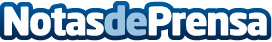 TUI Spain lanza 'Remate Final Verano', una campaña para incentivar las reservas del periodo estivalLa promoción es válida del 10 al 16 de junio. Incluye el sorteo de un viaje a Laponia para el agente de viajes con más ventas de toda la programación de la mayoristaDatos de contacto:María SierraTUI91 75 82 828Nota de prensa publicada en: https://www.notasdeprensa.es/tui-spain-lanza-remate-final-verano-una Categorias: Viaje Marketing Turismo Consumo http://www.notasdeprensa.es